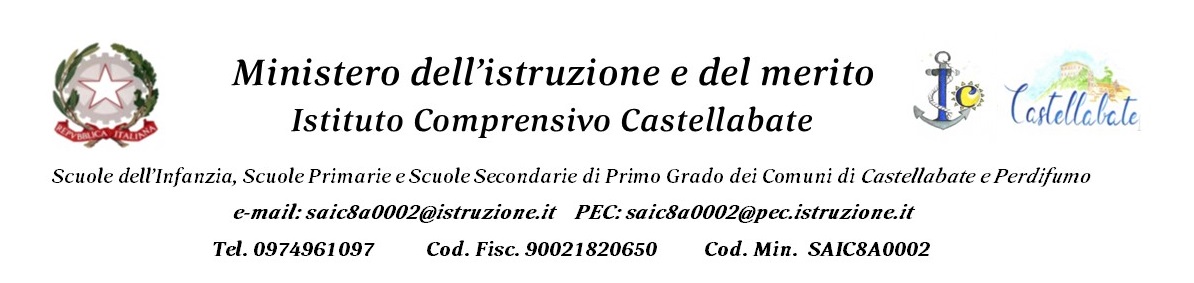 VERBALE PROVA DI EVACUAZIONE n. 	Data                                                    PLESSO  		L’anno	, nel mese di	, il giorno		, è stata effettuata la prova di evacuazione del plesso		di scuola			[secondaria di primo grado/ primaria/ dell’infanzia] sito in			.L’ordine di evacuazione è stato dato alle ore	dai collaboratori scolastici in servizio nel plesso, alla presenza	[RSPP, RLS, ASPP, …], con ……………………………………………..Il tempo impiegato per abbandonare l’edificio da parte delle classi, che si sono radunate nel/i punto/i di raccolta predisposto/i, è stato di	minuti.Dopo aver provveduto a controllare le presenze e a redigere i moduli di evacuazione è stato dato l’ordine di rientro nelle classi.Dalla prova sono emerse le seguenti criticità:(elencare criticità emerse e aspetti da migliorare)1.   	2.   	Letto, confermato e sottoscritto.Per presa visione                                                                                                                 Firma                                                                                                             Il Dirigente Scolastico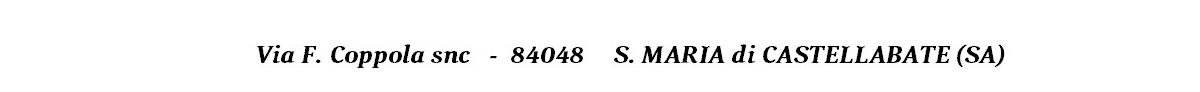 